О внесении изменений в приказ Министерства природных ресурсов, экологии и туризма Республики Алтай от 9 сентября 2021 г. № 517В целях совершенствования качества административно-управленческих процессов, руководствуясь Указом Главы Республики Алтай, Председателя Правительства Республики Алтай от 19 января 2023 г. № 8-у «О создании Министерства туризма Республики Алтай и переименования Министерства природных ресурсов, экологии и туризма Республики Алтай», руководствуясь Положением о Министерстве природных ресурсов и экологии Республики Алтай, утвержденным постановлением Правительства Республики Алтай от 21 мая 2015 г. № 135,п р и к а з ы в а ю:1. Внести в приказ Министерства природных ресурсов, экологии и туризма Республики Алтай от 9 сентября 2021 г. № 517 «О совершенствовании правового регулирования правоотношений, связанных с рассмотрением обращений граждан Российской Федерации и о признании утратившими силу некоторых приказов Министерства природных ресурсов, экологии и имущественных отношений Республики Алтай» следующие изменения:а) в преамбуле слова «, экологии и туризма» заменить словами «и экологии»;б) в пункте 4 слова «, экологии и туризма» заменить словами «и экологии»;в) в пункте 7:слова «, экологии и туризма» заменить словами «и экологии»;слова «Е.А. Мунатова, Е.В. Ялбачеву, С.Н. Растворова» исключить.Исполняющий обязанности министра                                          А.В. КарпинскийКудрявцева Евгения Николаевна, административно-правовой отдел, начальник, (38822)5-90-20, (доб. номер 209), mpr_law@mail.ru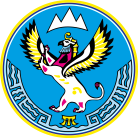 «7» апреля 2023 г. № 210г. Горно-Алтайск